WEB Leader/ Peer Counseling ApplicationWEB 2018-2019Applications must be completed and returned to Ms. Fusco (guidance) by March 23, 2018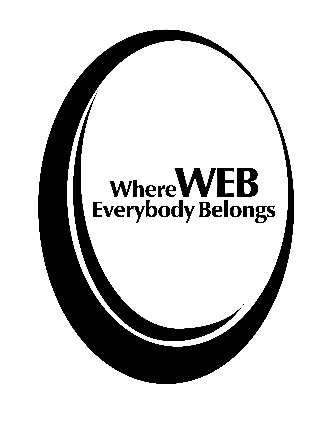 Name: __________________________________________________ Email: ________________________________________________Cell Phone: _________________________________Parents/ Guardian Name(s): ________________________________Parent Phone: _________________________________________________Parent Email: __________________________________________________Which elective period can we call you down for an interview? _________1) What activities are you involved inside school? _____________________________________2) What activities are you involved outside of school? __________________________________3) Do you understand being a WEB Leader is a yearlong commitment where you will replace your Eagle Hour with the WEB program? _________4) There will be 2 days this summer (August) that you will have to commit to WEB training along with the 6th grade orientation – are you willing to commit to this? ________5) What one quality or character trait would you say describes you? ______________________6) What is a challenge that you have faced in middle school and what did you learn from it? ________________________________________________________________________________________________________________________________________________________________________________________________________________________________________________________________________________________________________________________________________________________________________________________________________________________________________________________________________________________________________________________________________________________________________________________________________________________________________________									BACK SIDE ->(Optional if pertains to you) Discipline: WEB Leaders are expected to uphold outstanding and strong character. However, it is understanding that we all make mistakes. If you have a discipline record, please explain how you will strive to uphold the characteristics of a leader and how you have learned from your past mistakes and why WEB would be good for you. ________________________________________________________________________________________________________________________________________________________________________________________________________________________________________________________________________________________________________________________________________________________________________________________________________________________________________________________________________________________________________________________________________________________________________________________________________________________________________________Please note that if you are found to have broken a Level 3 or Level 4 discipline offense, you may be automatically removed from the WEB program. Student’s signature:___________________________________ Date: ____________________________Dear Parents, Peer Counseling/WEB is a full year elective class. If your child is selected, then PEER Counseling/WEB will be one of their Eagle Hours for the year. Your child will be notified by April 2, 2018. Please sign and return by March 23rd, 2018, if you are in agreement with this being an Eagle Hour choice – as this is where the majority of WEB leadership is taught. There are also commitments over the summer for training and to be present at the WEB 6th grade orientation which is mandatory to stay an official WEB leader. (Date to follow but will be 1-2 days before school starts)Parent’s signature: ___________________________________ Date: _____________________________ WEB Leader/ Peer Counseling ApplicationWEB 2018-2019Applications must be completed and returned to Ms. Fusco (guidance) by March 23, 2018Students – please provide this part of the application (tear off) to a core teacher for a letter of recommendation.Student Name: _____________________________________Please provide this potential WEB Leader with a letter of recommendation. WEB leaders are 8th grade students who serve as mentors to 6th grade students. WEB Leaders are expected to promote a school environment that embodies compassion, empathy, and respect. Please turn into Fusco directly or to the student. _______________________________________________________________________________________________________________________________________________________________________________________________________________________________________________________________________________________________________________________________________________________________________________________________________________________________________________________________________________________________________________________________________________________________________________________________________________________________________________________________________________________________________________________________________________________________________________________________________________________________________________________________________________________________________________________________________________________________________________________________________________________________________________________________________________________________________________________________________________________________________________________________________________________________________________________________________________________________________________________________________________________________________________________________________________________________________________________________________________________________________________________________________________________________________________________________________________________________________________________________________________Teacher Name: _________________________________Teacher Signature: ______________________________		Date: ___________